VersenykiírásIII. Néptáncosok Napja/Ifjúsági Szólótánc fesztivál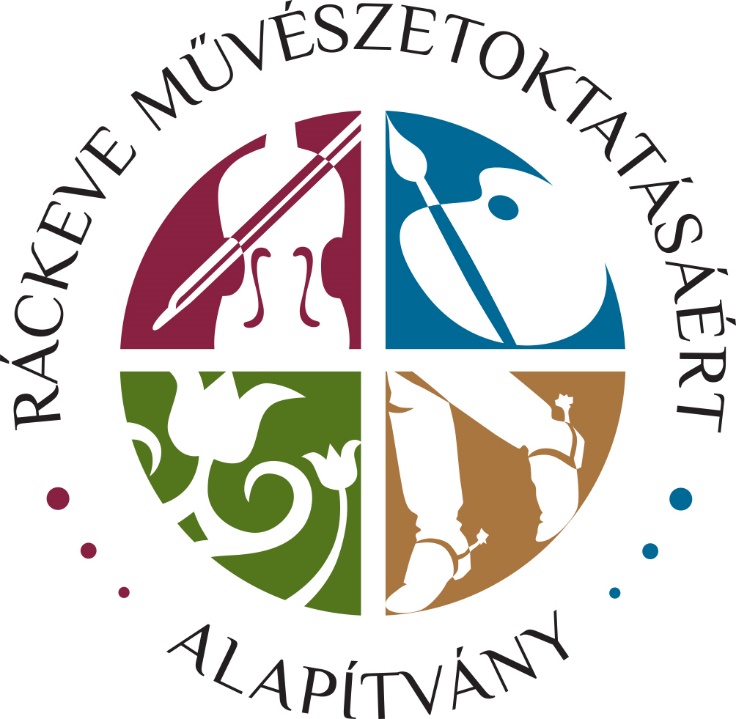 Időpont: 2024. február 9. Helyszín: Ács Károly Művelődési Központ, 2300. Ráckeve, Kossuth L. u.51.Szervező és egyben házigazda: Ráckeve Művészetoktatásáért Alapítvány és a Ránki György AMIVerseny célja: lehetőséget kívánunk nyújtani 6-19 éves korú tehetséges fiatalok megmutatkozására szóló és páros kategóriában. A résztvevők számot adhatnak az elsajátított táncok folklorisztikai hitelességéről, színvonaláról, improvizációs képességükről, színpadi megjelenítés sokszínűségéről. Szakértő zsűrizéssel a pedagógusok további szakmai munkáját kívánjuk támogatni, emellett esélyt adunk a személyes találkozásra, tapasztalatcserére.A nevezés és a versenyen való részvétel ingyenes, de regisztrációhoz kötött! A nevezési lapokat 2023. december 21-ig kérjük kitölteni! Az online űrlap a www.ranki.hu oldalon érhető el.  A versenyszámokat a Bara zenekar kíséri. A hangfájlokat legkésőbb 2024. január 12-ig kérjük elküldeni a barazenekar@gmail.com email címre! (elérhetőségük 06 70 536 6508)Az indulókat 2 tagú zsűri fogja értékelni.Korcsoportok:I. korcsoport: 2013. szeptember 1-je és 2015. augusztus 31. között,II. korcsoport: 2010. szeptember 1-je és 2013. augusztus 31. között,III. korcsoport: 2007. szeptember 1-je és 2010. augusztus 31. között,IV. korcsoport: 2004. szeptember 1-je és 2007. augusztus 31. között született tanulók.A verseny anyaga: Kötelező és szabadon választott táncok.A verseny követelményei:A versenyzőknek mindkét kategóriában egy kötelező, és egy szabadon választott táncot kellbemutatniuk produkciónként max. 2 percben.SZÓLÓ KATEGÓRIAKötelező táncok:I. korcsoport: Keleti palóc verbunk vagy eszközös II. korcsoport: Nyugati palóc verbunkIII. korcsoport: Szilágysági verbunkIV. korcsoport: Szilágysági verbunk és zsibaiSzabadon választható tánc: 2 perc (+- 20 mp) improvizáció. PÁROS KATEGÓRIAA nevezés feltételei a versenyzőknél:A páros kategóriában egy fiú és egy lány, vagy két lány nevezhető.  A nevezés feltételei a kísérőknél:A versenyben nevező táncos kísérője csak azonos, vagy egy korcsoporttal fiatalabb lehet.Az, aki nem indul versenyzőként, maximum kétszer kísérhet a korcsoport életkoribesorolásának megfelelő, vagy egy korcsoporttal idősebb besorolású versenyzőt.Kötelező táncok:I. korcsoport: Keleti palóc lassú és friss csárdásII. korcsoport: Nyugati palóc lassú és friss csárdásIII. korcsoport: Szilágysági csárdás és ugrálósIV. korcsoport: Szilágysági csárdás és ugrálósSzabadon választható tánc: 2 perc (+- 20 mp) improvizáció.Versenyző párok esetén kérjük megjelölni, hogy mindketten versenyeznek-e vagy egyikük csak kísérő. Vegyes korú párok esetén a magasabb korcsoportot jelöljétek meg! Egy versenyző lehet egyszer kísérő is! Az, aki nem indul versenyzőként, maximum kétszer kísérhet a korcsoport életkori besorolásának megfelelő, vagy egy korcsoporttal idősebb besorolású versenyzőt.Oklevéllel fejezzük ki köszönetünket minden induló részére, korcsoportonként pedig a legjobb előadásokat díjazzuk, összesen maximum 15 főt. A találkozót egész naposra tervezzük, jelentkezők számától függően értesítést küldünk az érkezés és kezdés időpontjáról.  Kapcsolat:Email: titkarsag@ranki.hu Honlap: www.ranki.huTelefon: 06-30-352-3140Nagy Timea: 06 20 914 3982Üdvözlettel a szervezők nevében:Demjén Gergely, a Ráckeve Művészetoktatásáért Alapítvány ElnökeSebők Szilvia, a Ránki György Ami igazgatójaKakuk Pál, az Állami Népi Együttes Örökös Tagja, a Kéve együttes művészeti vezetőjeNagy Timea néptáncpedagógus